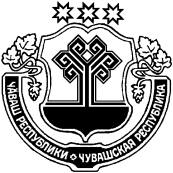 44 ЗАСЕДАНИЕ 6 СОЗЫВАРуководствуясь Положением о постоянных комиссиях Собрания депутатов Козловского района Чувашской Республики, утвержденным решением Собрания депутатов Козловского района Чувашской Республики от 14.10.2015 №4/9, Собрание депутатов Козловского района Чувашской РеспубликиРЕШИЛО:1. Внести изменения в состав постоянной комиссии Собрания депутатов Козловского района Чувашской Республики по социальным вопросам следующие изменения:Ввести в состав комиссии Пикова Алексея Владимировича – депутата Собрания депутатов Козловского района Чувашской Республики от Можарского одномандатного избирательного округа №14.2. Настоящее решение подлежит официальному опубликованию в периодическом печатном издании «Козловский вестник».Глава Козловского районаЧувашской Республики							                Ю.А. ПетровЧ+ВАШ РЕСПУБЛИКИКУСЛАВККА РАЙОНĔ ЧУВАШСКАЯ РЕСПУБЛИКА КОЗЛОВСКИЙ РАЙОН                   КУСЛАВККА РАЙОНĔНДЕПУТАТСЕН ПУХ+ВĔ ЙЫШ+НУ27.09.2018 Ç  7/232 №Куславкка хулиСОБРАНИЕ ДЕПУТАТОВ КОЗЛОВСКОГО РАЙОНА РЕШЕНИЕ            27.09.2018г. № 7/232город КозловкаО внесении изменения в решение Собрания депутатов Козловского района Чувашской Республики от 14.10.2015 г. №8/13